Senaste ändring (1.1.2017)VP	Utredning av arbetspensionsbolags försäkringsrörelseGenom VP-rapporteringen insamlas årliga uppgifter om arbetspensionsbolagens försäkringsrörelse. Uppgifterna används vid Finansinspektionens tillsyn och sammanställandet av försäkringsstatistik. Rapporteringen sker enligt tabell på följande sätt:Tabellerna ska lämnas ifyllda till Finansinspektionen som preliminär uppgift senast 15.8 och som slutgiltig uppgift senast den 30.11 (föreskrifter och anvisningar 1/2011).Penningvärdena ska anges i tusen euro. Uppgifterna i form av procent ska meddelas med två decimalers noggrannhet utan %-tecknet. Antalen ska anges med ett styckes noggrannhet.Ytterligare information om rapporteringen ges av byrån för Försäkringstekniska risker och forskning i avdelningen för Risktillsyn.VP01	AnsvarsskuldAnsvarsskulden rapporteras och beräknas utifrån de beräkningsgrunder som Social- och hälsovårdsministeriet har fastställt.VP02	Försäkringsrörelse
(1.1.2017)Siffrorna ska rapporteras i enlighet med de beräkningsgrunder som Social- och hälsovårdsministeriet har fastställt och med beaktande av de mer detaljerade anvisningarna nedan.Anvisningar för cellerna i tabell VP02R 1005	ÅlderspensionsrörelseKolumn 25 "Utbetalda ersättningar" innehåller storheten KPv enligt Eteras särskilda grund för ArPL-försäkringar.R1010	InvalidpensionsrörelseKolumn 45 ”Utjämningsbelopp 31.12.år” gäller endast EteraR 26	Ansvar som upplösts på grund av dödsfallAnsvar för framtida och löpande ålderspensioner som upplösts på grund av dödsfall år å per 31.12.år. Det upplösta ansvaret beräknas på samma sätt som ansvaret per 31.12.år, om dödsdagen skulle ha infallit efter 31.12.år. Vid beräkning av ansvaret per 31.12.år beaktas inte överföring från utjämningsrörelse enligt koefficient iv. R 28	Ansvar som upplösts enligt beräkningsgrunderna Ansvaren   är ansvaren enligt beräkningsgrunderna per 31.12.år. I ansvaren ingår inte en överföring från utjämningsrörelse enligt koefficient iv. Vid beräkning av ansvar används åldern vid årets slut, dvs. x + ½, och vid beräkning av dödlighet används ålder x. 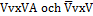 R 67−75	KostnadsfördelningÅterbäring H, premie M, slutlig post L och justeringspost T fastställs i grunderna för kostnadsfördelning. Som återbäring vid fördelning av kostnader för pensionsdelar som intjänats under oavlönade perioder anges återbäring Es enligt grunderna för kostnadsfördelning.Återbäring, premie och slutlig post anges förräntade per 1.7.år och justeringspost förräntade per 30.11.år+1. Justeringsposten anges som negativ om anstalten betalar till PSC. VP03	Tillräcklighet av invaliditets- och premieförlustdelen av ArPL-premien
(1.1.2017)Siffrorna ska rapporteras i enlighet med de beräkningsgrunder som social- och hälsovårdsministeriet har fastställt och med beaktande av de mer detaljerade anvisningarna nedan.Anvisningar för cellerna i tabell VP03R 1001−1011	AvgiftsklassKolumn 10 "Premie" redovisas per premieklass utan tillfällig nedsättning och storheten . Premien innehåller delen för hanteringen av risken för arbetsoförmåga. Storheten  dras av från premien enligt premieklasserna i relation till lönesummorna.Kolumn 20 "Utgift": Hela invalidpensionsutgiften, dvs. utbetalda fonderade pensioner med tillägg för förändring i ansvaret jämte ränta.	Utgiften innehåller kostnader för hantering av risken för arbetsoförmåga och rehabilitering. De kan fördelas på premieklasser i relation till lönesumman, om det inte är möjligt att hänföra dem till försäkringar (1.1.2017)R 1099	ÖvrigaFörsäkringar som inte hör till premieklasserna och avslutade försäkringar. R 2001−2005 	TariffklassKolumn 20 "Utgift": Premieförlusterna hänförs så noggrant som möjligt till olika tariffklasser beroende på det år som premieförlusten för en försäkringspremie har uppstått. Tillfälliga arbetsgivare ingår i tariffklass 2.VP04	Totala driftskostnader
(1.1.2017)Avkastningen ska rapporteras i enlighet med de beräkningsgrunder som Social- och hälsovårdsministeriet har fastställt och kostnaderna enligt bokslutet med beaktande av de mer detaljerade anvisningarna nedan.Anvisningar för cellerna i tabell VP04R 1005	Försäkring enligt ArPLKolumn 05 "Omkostnadsrörelse" innehåller det belopp som upplöses från utjämningsbeloppets storhet T(5) enligt Eteras särskilda grund för ArPL-försäkringar.TabellkodTabellens namnUppgiftslämnar-kategorierVP01Ansvarsskuld401VP02Försäkringsrörelse401VP03Tillräcklighet av invaliditets- och premieförlustdelen av ArPL-premien401VP04Totala driftskostnader401